Mottó:”Minden gyerek olyan, akár egy bimbózó kis virág,              melyet, ha kellő gondoskodással és szeretettel nevelnek,               gyönyörű virággá nyílik.”ÓravázlatTantárgy: Magyar nyelv és irodalomA tanítás anyaga: Horgas Béla: Ha eljön a tavaszMunkaforma: frontális, csoportosCélok és feladatok, fejlesztési készségek:Az olvasás megszerettetése, szövegértő, szövegelemző készség fejlesztése. (információk megértése, szövegben való tájékozódás, lényegkiemelés, összefüggések felismerése)Szókincsbővítés rokon értelmű szavak keresésévelIsmeretalkalmazásA szereplők jellemének megfigyeltetéseÉrzelmi intelligencia fejlesztéseSzemélyiség, engedelmesség, empátia fejlesztéseKreativitás, kézügyesség fejlesztéseAz óra menete:I. Légzőgyakorlat:Mondjátok el közepes hangerővel, egy levegővétellel a következő versikét!„Azt mondják a cinegék,  itt a tavasz nyitni kék!”        II. Előzetes feladat bemutatása:             Mindenki gyűjtött valamilyen információt a naspolya fáról. Hallgassuk meg!fa és bokor is lehetgyümölcstermő és díszcserje isfehér színű virága van, májusban virágzikjól bírja a hideget, a tavaszi fagyokat, a kártevők sem nagyon támadjákbarnás színű fura gyümölcs: frissen leszedve kemény, íztelen, de ha kétszer megcsípi a dér, akkor élvezhetővé, édessé válikgyógynövény (C-vitaminban gazdag)lekvárt, gyümölcslét, sajtot, bort is készítenek belőlenépies elnevezése: lasponya, miszpolyaKép a naspolyáról:
Énekeljétek velem a következő dalt!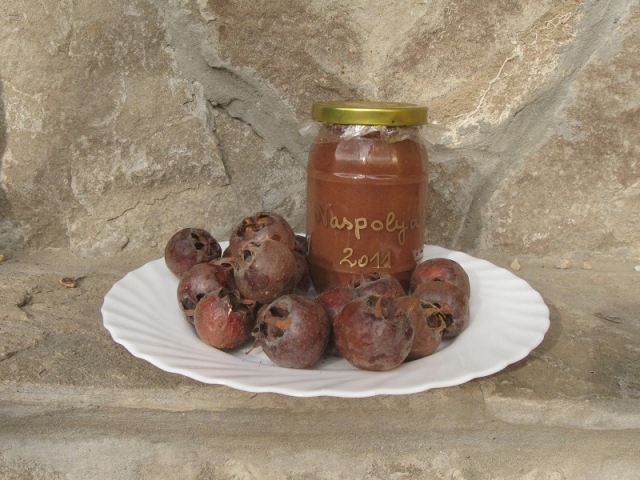 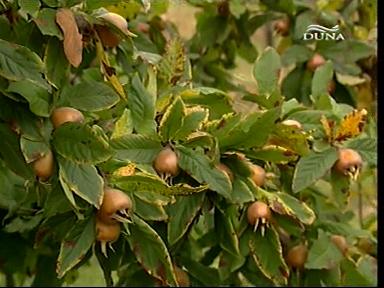 Három kicsi naspolyácska 
laposra van taposva, 
és megszólal a legkisebb:
miért nem lettem én alma? 

Mert ha alma lettem volna, 
nem lennék most naspolya, 
és nem lennék az út szélén 
így laposra taposva.III. Célkitűzés:A mai órán a Szitakötő c. folyóirat tavaszi számából Horgas Béla: Ha eljön a tavasz c. meséjét fogjuk feldolgozni,amelyben e  fura gyümölcs is szerepet kap.IV. Ismerkedés a mesével: (Jól olvasó tanulók mutatják be.)Mire utal a cím?Kinek tetszett, miért? Indokold is!(spontán tanulói vélemények meghallgatása)V. Szövegfeldolgozás 3 csoportban:1.csoport: ”Három boszorkány…2:0 a javukra.”Húzzátok alá, hol játszódik a történet!(hegyen)Keretezzétek be a növényneveket!(hárs, akác, bodza, naspolya)Meséljétek el, hogyan csalták csapdába Azúrt a boszorkányok?2.csoport:”Kármin ezalatt…tárgyalnak valami fontosat.”Húzzátok alá, hol játszódik a történet!(a hegy nyugati oldalán)Miért nem jönnek ide a kirándulók?(a boszorkányok miatt)Jellemezzétek a boszorkányokat külső és belső tulajdonságuk alapján!3.csoport: ”Mi történt itt?…Cafrang  volt a leghangosabb.” Miért mondhatjuk, hogy a szereplők beszélő neveket kaptak a szerzőtől? Mit jelentenek? Találjatok ki ez alapján újabb neveket a szereplőknek, használhatjátok a Magyar Értelmező Kéziszótárt!Beszélő nevek=az író már a nevében utal a szereplő valamelyik tulajdonságára. A három boszi:CAFRANG: lecsüngő dísz, felesleges cifraság, sallang        TOPRONGY: foszladozó, szakadt, rongyos ruhaviseletű	
CICOMA: Túlzottan kiöltözött, túldíszített ruházatú                A gyerekek által kitalált nevek:          SALLANGCSICSAFOSZLIKAA három kalandor:AZÚR (kék fiú)KÁRMIN (piros lány)OKKER (sárga fiú)	             A gyerekek által kitalált nevek:              BÍBORKA (vörös lány)            NAPSUGÁR (sárga fiú)            OLÍVA (zöld fiú)Milyennek ismerted meg a történet elején a boszikat és Azúrékat? Kiknek a jelleme változott és milyen irányba?Milyen szerepe van a változásban Okker és Cicoma párbeszédének?VI. Ellenőrzés:A következő állításokról döntsd el, hogy igaz vagy hamis! A hamis megállapításokat tedd igazzá!1.A hárs, a bodza és az akác nyáron nyílik.              H(Hamis, mert tavasszal nyílnak)2.Azúrt csapdába csalták.	I3.Toprongy a boszorkányok között az első.              H  (Hamis, mert Cafrang az első.)4.Cafrang kedvenc mondása, legfőbb  ijesztése,        I   hogy jól elnáspángollak!5.Okker észre sem vette a naspolyafát.                     H  (Hamis, mert csodálkozva bámulta.)6.A boszorkányok végül együtt dalolták    Kármin dalát, mellyel hírül adták, hogy                 I   megtörtént a változás a hegyen és a lelkükben is.VII. Értékelés: (az órai munka, aktivitás alapján)A holnapi rajzórán illusztrációkat készítünk a meséhez. Addig gondolkodjatok melyik szereplőt vagy részt jelenítenétek meg szívesen!